Spring NewsletterStannington Village Pre School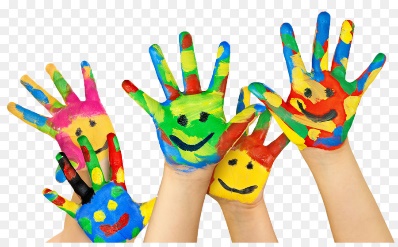 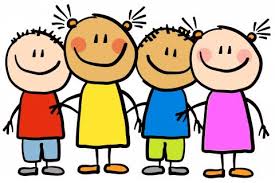 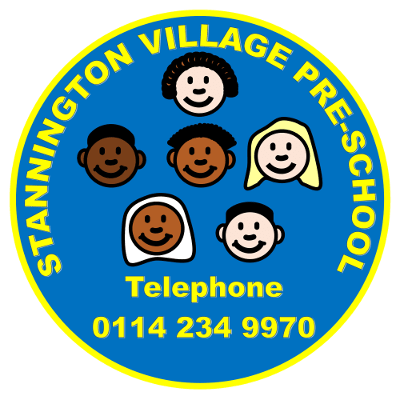 